San Francisco Collaborative Partnering Steering CommitteePerformance Measures Subcommittee Report
Meeting #3May 16, 2017San Francisco Public WorksMain Conference Room30 Van Ness Ave.San Francisco, CA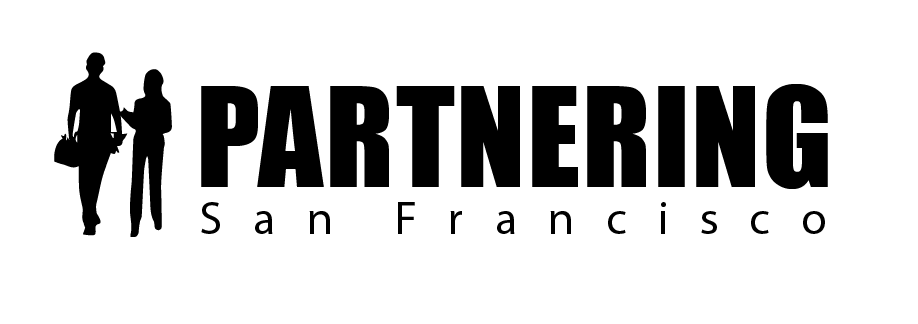 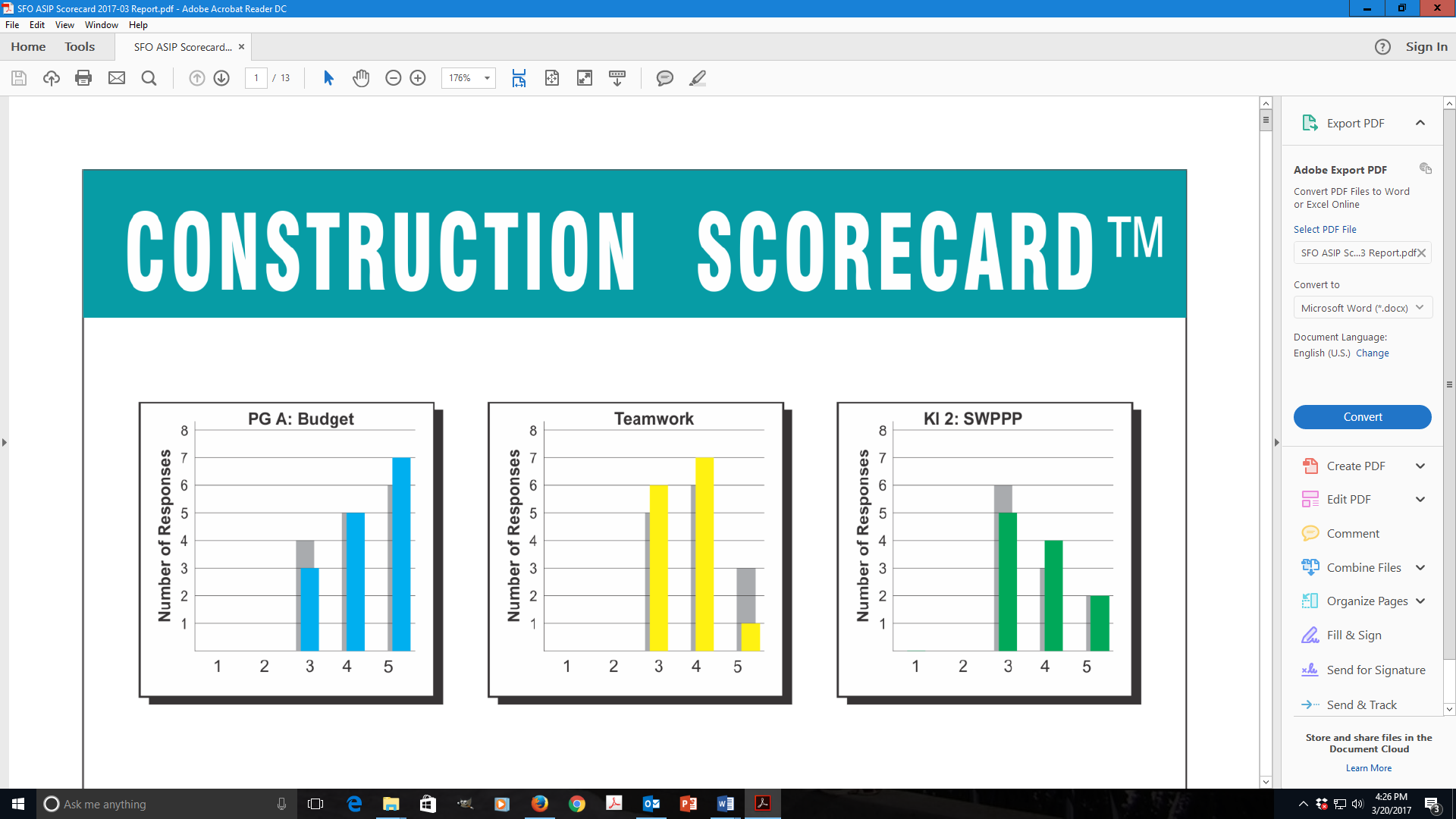 Rob ReaughFacilitator925-487-2404robreaugh@orgmet.com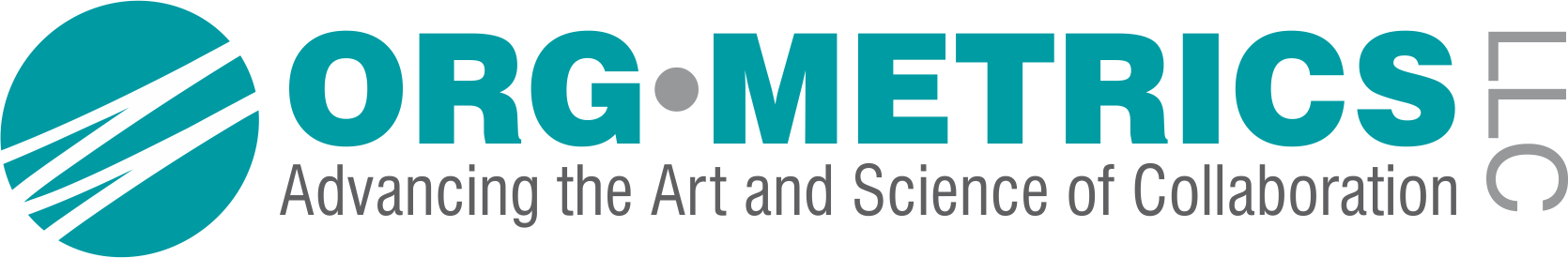 San Francisco Collaborative Partnering Steering CommitteePerformance Measures Subcommittee Meeting #2	May 16, 2017	As recorded on the flip chartsACTION PLAN AND FOLLOW-UP ITEMS1.1	We will provide the final, verified claims survey data (organized by fiscal year) so it can be presented to the full Steering Committee in June.Who: Edgar, Julia, Siew Chin and Shahnam, Cara and TimWhen: By June 9th 2.1	We will review updated PEP 2.1.1 Partnering Specification Implementation and Sample Survey and provide final feedback and comments to Rob by June 9th.  Who: Edgar and Jim will sign the final PEP by June 15th.3.1	We will review identify key stakeholders for Rob to interview related to the Draft PEP 2.1.2 Partnering Specification Thresholds by June 15th.4.1	Rob has purchased www.SFPartnering.com to host updated Steering Committee documents – he will alert SFCPSC members to the details when the site is up and running. PERFORMANCE MEASURES FOLLOW-UP MEETINGSAll subcommittee meetings will be held face-to-face at 30 Van Ness Main Conference RoomJuly 26, 2017 – 2:30 – 4:00 p.m. September 27, 2017 – 2:30 – 4:00 p.m.November 14, 2017 – 10:30 a.m. – noon UPDATING PARTNERING ENHANCEMENT PROPOSALSThe Performance Measures subcommittee discussed three Partnering Enhancement Proposals (PEPs).PEP 2.2.1 Partnering Effectiveness – Litigated and Arbitrated Claims Benchmarking – results to be shared with SFCPSC on 6/28/17PEP 2.1.1 Partnering Implementation Survey – Final updates and PEP to be signed for 6/28/17PEP 2.1.2 Partnering Specification Thresholds – Draft PEP updated 5/16/17PEP 2.2.1 Commitments:1.1	Edgar (SFPW) will provide 10-year history of construction budget totals if possible.  He will review the claims provided and explore whether claims can be identified from 2007 – 2011.  We will add additional details to the current claims listed in the attached survey.	When: By June 8th	Who: Edgar1.2	Cara and Dawn (SF Rec & Park) will provide 10-year history of NTPs and (Project Final Cost) for Recreation and Park (2007 – 2017).	When: By June 8th1.3	Siew-Chin and Shahnam (SFMTA) will reach out to SFMTA – SSD (Viktoriya Wise) to verify whether the full list of projects have been provided from 2011 – 2017.	When: By June 8th 1.4	Julia (SFO) will update project lists for 10-year financial history and will confirm that project counts are perfected in the benchmarking survey.	When: By June 8th 1.5	Tim (SF Port) will confirm use of Fiscal year data for five-year project history and explore whether it is possible to include 10-year history (2007 – 2011).DISCUSSION FOR NEXT STEPS RELATED TO PEP 2.2.1 – Claims SurveyCurrently the claims measurement is identifying how many dollars are going into the claim itself, but are not capturing how many dollars are related to the claims administration.  The PM subcommittee would enhance the value of this benchmarking data if we could provide “soft costs” for claims administration.  Examples include:The significant drain on a project that occurs when a major dispute comes up and hurts momentum Identify or develop a benchmark for evaluating the indirect costs of a claimOne Department had a $10M claim filed against them by the general contractor.  The CM team spent ~$2M trying to fight it and ultimately the claim was negotiated for ~$3M.We need a way to benchmark the hidden indirect costs as part of a campaign to eliminate claims!5/16 DISCUSSION ON PEP 2.1.2 PARTNERING SPECIFICATION TRESHOLDS If we developed the partnering program from scratch, we would typically follow the 80/20 rule to ensure we are focusing “Maximum Partnering Effort” on the highest risk projects.Partnering Levels are based on the current Citywide Partnering SpecLevel 1: $100,000 - $5MLevel 2: $5M – $20MLevel 3: $20M - $50MLevel 4: $50M – $200MLevel 5: $200M+Three Sample City Departments:Question: On what size projects did claims occur historically?SF Port – 1 claim on Level 2 projectSFMTA – 2 claims on Level 2 projects and 2 claims on Level 3 projectsSF Rec & Park – one claim on Level 2 projectSFPUC – one claim on Level 3 project SF Public Works – 6 claims on Level 1 projects and 1 claim on Level 2 projectATTENDEES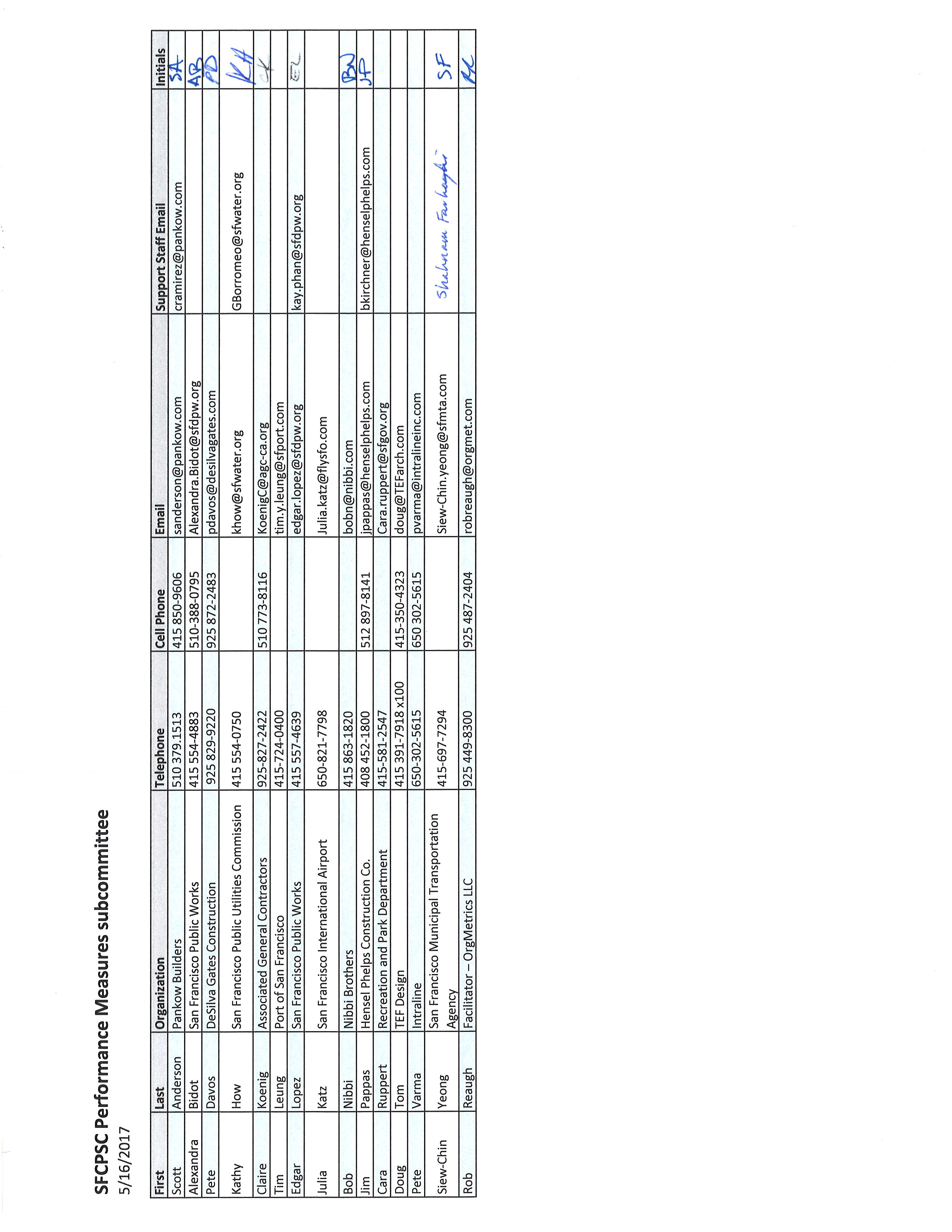 PARTNERING – A MEDIATIVE PROCESSCalifornia Evidence Code§ 1119. Mediation confidentiality1119. Except as otherwise provided in this chapter:      (a) No evidence of anything said or any admission made for the purpose of, in the course of, or pursuant to, a mediation or a mediation consultation is admissible or subject to discovery, and disclosure of the evidence shall not be compelled, in any arbitration, administrative adjudication, civil action, or other noncriminal proceeding in which, pursuant to law, testimony can be compelled to be given.      (b) No writing, as defined in Section 250, that is prepared for the purpose of, in the course of, or pursuant to, a mediation or a mediation consultation, is admissible or subject to discovery, and disclosure of the writing shall not be compelled, in any arbitration, administrative adjudication, civil action, or other noncriminal proceeding in which, pursuant to law, testimony can be compelled to be given.      (c) All communications, negotiations, or settlement discussions by and between participants in the course of mediation or a mediation consultation shall remain confidential.THANK YOU FOR LETTING ME BE OF SERVICEORGMETRICS LLC, celebrating its 30th year of service, works with construction teams who want to prevent or resolve disputes and with leaders who want to improve their organizations.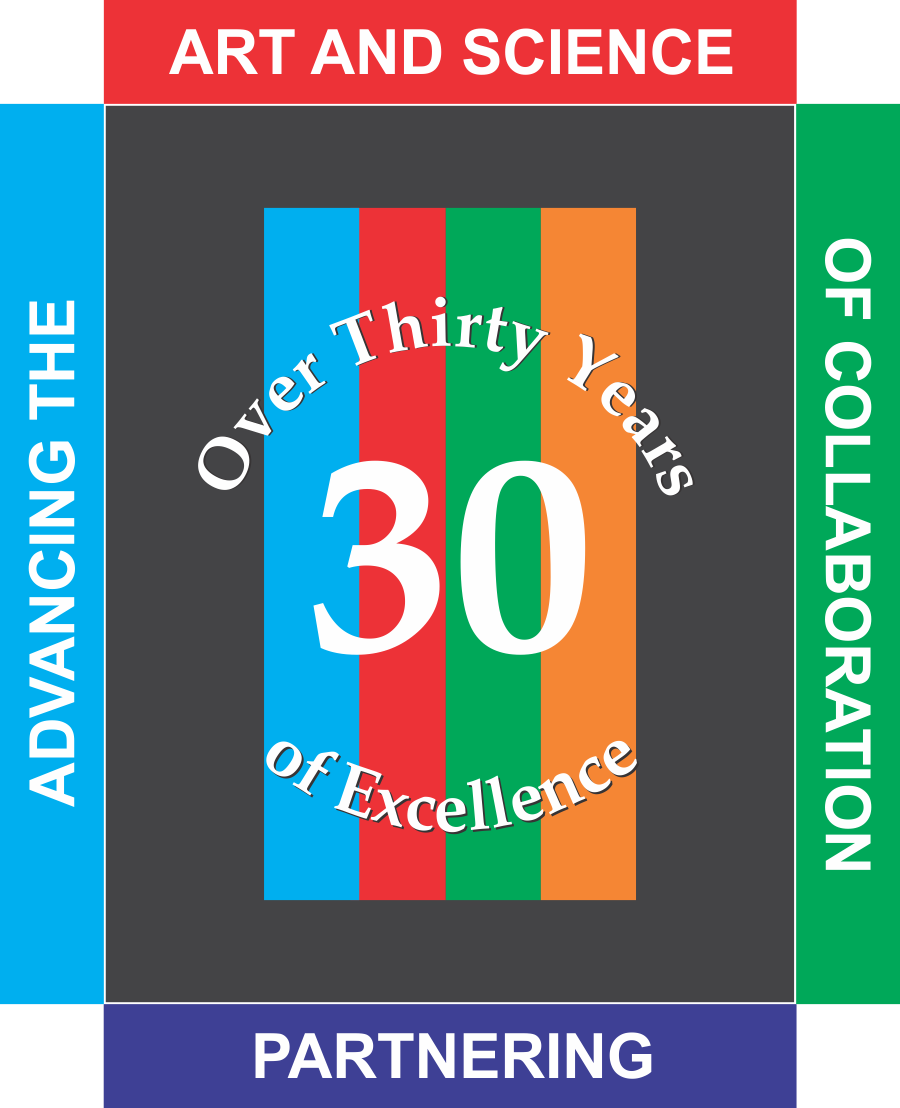 Advancing the Art and Science of Collaboration!Please call if I can help in any way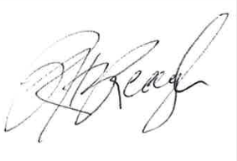 Rob ReaughPerformance Measures PEP 2.2.1 Partnering Effectiveness – Litigated and Arbitrated Claims BenchmarkingPEP 2.2.1 was signed by all Departments on February 8, 2017Updates for Benchmarking Survey Implementation:The team has been able to get this claims and construction program data so far:Key Decisions and UpdatesAll Departments will use City Fiscal Year, which runs from July 1 – June 30th.  The Updated Claims Survey data will be updated in Quarter 1 of the following fiscal year by September 1st (i.e. SFMTA’s 2017-2018 fiscal year data will be collected by September 1, 2018)SF Recreation and Park will use the Final Cost of the Project for each NTP.  This number includes all CCOs and any scope changes and captures the entire budget.*See Attachment 1 for the updated PEP 2.2.1 Claims Benchmarking SurveyPerformance Measures PEP2.1.1 Partnering Specification ImplementationProblem Statement and Current PracticeCurrently, we are not measuring whether project teams are following the Partnering specification in a consistent way.PEP 2.1.1 Partnering Implementation SurveyHow can we best monitor whether teams are following the current Partnering specification to establish a benchmark and goals?ProposalIt is the recommendation of the SFCPSC Performance Measures subcommittee that we use the existing Partnering implementation surveys to maintain an updated count of projects currently using Partnering across each of the six SF Departments.?Updates Partnering Implementation Survey has been created by Public Works, SF Department reps are identified, survey was distributed and results were shared on 2/8/17PEP reviewed by PM Subcommittee 3/21/17 and finalized 5/16/17PM Co-Chairs sign PEP by 6/9/2017SFCPSC Review PEP - 6/28/17Training and guidance needs to be developed for inclusion in the Partnering Field GuideUpdates for Implementation:The subcommittee discussed the current Partnering Implementation Survey and offered the following thoughts/recommendationsThe Partnering Specification Implementation Survey was amended slightly to ensure consistent application by all Chapter 6 Departments.Data will be collected two times per year (in Quarter 1 - September 1st and in Quarter3 - March 1st).Project Duration – defined as number of days for project construction durationConstruction close-out will be defined as the final payment to the contractorCharges for additional partnering services – (i.e. Scorecards, Facilitated Dispute Resolution, etc.) Columns added to sample surveyProject Number(s) Scorecard used – Yes or NoNotes:We need to develop some basic guidance and minimum standards around what is included in the scorecards surveys and include them in the updated Partnering Field GuideNew Citywide financial system is bring rolled out in July 2017Fiscal Quarter 1 is July 1st – September 1st – we want to collect Q4 data in Q1 of the following year and have it submitted by September 1st.*See Attachments #2 and #3 for the Final PEP 2.1.1 and Updated Sample SurveyPerformance Measures PEPIssue 2.1.2 Partnering Specification Thresholds SF Public Works$1.64B ProgramSFPUC$1.63B ProgramSFO$2.496B Program 120 Projects using Partnering(3) Level 5 Projects ~$1.25B(0) Level 4(5) Level 3 Projects ~$150M(14) Level 2 Projects ~$140M(97) Level 1 Projects ~$97MAnalysis:If SF Public Works invests in Partnering on Levels 3, 4 and 5, they require Exec support for 8 projects and address ~$1.4B (85%) of the total budget risk.*Note - For Public Works, 80% of the total jobs are Level 1 – so it makes sense to have a scaled program for this vast array of small projects!31 Projects using Partnering(1) Level 5 Project ~$860M(2) Level 4 Projects ~$200M(8) Level 3 Projects ~$320M(10) Level 2 Projects ~$100M(9) Level 1 Projects ~$27MAnalysis:If SFPUC invests in Partnering on Levels 3, 4 and 5, they require Exec support for 11 projects, while addressing ~$1.38B (85%) of the total budget risk.50 Projects using Partnering(3) Level 5 Projects ~$1.3B(9) Level 4 Projects ~$900M(4) Level 3 Projects ~$160M(8) Level 2 Projects ~$80M(26) Level 1 Projects ~$50MAnalysis:If SFO invests in Partnering on Levels 4 and 5, they require Exec support for 12 projects, while addressing ~$2.2B (88%) of the total budget risk.If SFO invests in Partnering on Levels 3 – 5, they require Exec support for 16 projects and address ~$2.37B (95%) of the total budget risk. Performance Measures PEPIssue 2.1.2 Partnering Specification Thresholds (DRAFT)BarrierThe six City and County of San Francisco Departments delivering construction projects (SF Departments) are required to use Partnering on all projects larger than $100,000.  The SF Departments are committed to using professionally facilitated partnering for larger projects, but for very low-budget or frequently repeated construction projects, teams are unsure of how to best scale the process or take advantage of the benefits.Problem Statement and Current PracticeCurrently, the SF Departments are required to implement partnering for all projects larger than $100,000.  For the smallest projects, this may represent a financial burden that forces some contractors to select facilitators on price alone and lends project managers to “check-the-box” that they’ve held a session. Also, many of the small projects are similar in nature and done by the same contractors – causing the partnering workshops to become repetitive.  We need to:a) Teach SF Department staff and Industry how to better use the time invested in the Partnering session so it is meaningful, and b) Right size the thresholds for implementing professionally facilitated partnering so SF Department Staff and Industry “buy in” to the Return on Investment for the process.How can we set up a set of Partnering requirements that are more practical and based on time/duration and risk levels of projects?How can we set up parameters that are both consistent and flexible enough that it works for all SF Departments?BRAINSTORM ON PARTNERING THRESHOLDS FOR SMALL PROJECTS IDEA #1: Develop Training on the Essential Partnering Tools
For City Staff and contractors to develop the partnering tools, they need to be provided guidance (an Updated Field Guide) and training on that guidance. Training would be required for both staff and industry if the team plans to self-direct the small project partnering process.  The tools are:Issue Resolution LadderCore Project Goals: Budget, Schedule, Quality, Safety and TrustWhen applicable – Project-specific goals: team identifies key drivers for project from Owner’s perspective (i.e. deliver by a specific date, ensure certain stakeholders are pleased, environmental concerns, etc.)The subcommittee needs to develop recommendations for using Scorecards on small projects – they are currently not frequently used and could also offer a solution for small project teamsIf the PMs (Owner and Contractor) are not trained, they need to do the partnering sessionsIDEA #2: Amend the requirements for the smallest projects The smallest construction projects ($100,000 to ~$2 to $3M), teams would be required to develop the key partnering tools, but not required to hold the professionally facilitated meeting (either internal or external).  Teams would be required to jointly create the partnering tools listed above (Issue Resolution Ladder, Core team goals, project-specific goals, etc.) to satisfy the requirementOccasionally, the low bidder on small projects has a bust with one of the bid items – this creates an immediate financial issue for the project – tools should be developed for this instanceSince 2011, most claims Citywide have been on projects between $2M and $20M (Level 1 and Level 2 projects); a special focus on how to best partner these projects needs to be createdFor the smallest projects (under $1M in value) the 50/50 cost split is not always seen as a benefit to bidding contractors – it is viewed as a “check the box requirement” and the varying prices of the professional facilitator can affect bid results; small contractors are therefore choosing the facilitator on price or are having to risk the bidThis has resulted in abuse of the process (some contractors are sending only one representative to all projects, which is damaging momentum for the partnering program)Note #1 – Any member of the project team must ALWAYS be able to call for partnering, so an allowance needs to remain in all project budgets above $100,000Note #2 – For the smallest projects, including the fee for partnering facilitation may be effecting bid results, it may help entice small contractors to participate if the Owner Department pays 100% for Level 1 projects IDEA #3: Clarify which projects are included and excluded from the Executive DirectiveCurrently, all projects larger than $100,000 are described in the Executive Directive, but for Job Order Contracts and small, As-needed contracts, NTP lands well in advance of actual work and it is becoming an administrative burden to manage all the small project partnering.Instead of requiring that As-needed or JOC contracts have partnering specified in, the subcommittee could recommend that leaders of the JOC contract team or the As-needed contract team be trained in Partnering Basics so they are at minimum familiar with the partnering tools.IDEA #4: Develop guidance to make the Partnering process more flexibleIt is common for many Departments to have the same contractors delivering the same types of small, non-complex projects repeatedly.  Currently, all Level 1 projects larger than $100,000 are required to use partnering per the Executive Directive and hold two Partnering sessions.  The ROI for partnering could increase on small, repetitive projects, if the Project Managers and Resident Engineers could coordinate Partnering focused on several projects to achieve global improvements, rather than conducting two sessions per project.  Using multiple project budget allowances would enable teams to use follow-up partnering sessions to improve accountability and follow-through.  The subcommittee can develop a set of best practices for small project partnering and train staff and industry on better ways to “optimize” the small project partnering process to improve project outcomes and help make the City and County of San Francisco “The Owner of Choice”.NEXT STEPSThe Subcommittee will focus on exploring PEP 2.1.2 Partnering Thresholds, we will reach out to key staff to gather current practices across the Departments and industry to develop final recommendations.Public Works – Albert Ko and Suzanne SuskindSFPUC – Alan Johanson and Mario ValdezSFMTA – Siew-Chin and Bijan SF Rec & Park – Cara Ruppert and Dawn KamalanathanSFO – Kristen Allen SF Port – Tim Leong*See Attachment #4 for Updated Draft PEP 2.1.2